Рестораны и барыВремя работыЦентральный ресторан:Завтрак (заказное меню)08:45 – 10:00Обед (заказное меню)13:30 – 15:00Ужин (заказное меню)18:00 – 19:00Бар16:00 – 23:00Фитобар08:15 – 19:00Бассейны и пляжи ПлатноБесплатноФинская сауна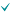 Бассейн при саунеВОК «Посейдон»СпортПлатноБесплатноСпортзалТренажерный залЗал ЛФКОткрытая волейбольная площадкаОткрытая баскетбольная площадкаОткрытое футбольное полеОткрытый теннисный кортОткрытый катокНастольный теннисТирДартсПейнтболПрокат спортивного инвентаряУслуги и удобства для детей ПлатноБесплатноДетская спортивная площадкаДетская игровая комнатаВоспитатель в детской комнате с 8:00 до 16:002 сезонных надувных бассейна для детей от 3 до 5 летДетское меню в центральном ресторанеДетские стульчики в центральном ресторанеДетские игровые приставкиАэрохоккейРазвлечения ПлатноБесплатноКараокеБильярдБанкетные и конференц-залы Киноконцертный зал на 250 местКонференц-зал на 20 местБанкетный зал на 40 местДругие виды услуг ПлатноБесплатноПервая медицинская помощьБанкоматWi-Fi на территории санаторияКамера храненияПрачечная/химчисткаМагазиныМагазин курортных товаровМагазин продовольственных товаровДомашние животныеПроживание с домашними животными не допускаетсяПериод работыКруглогодичноРасчетный час – 12:00Заезд – с 14:00Выезд – до 12:00